6 классРебята, присылайте, пожалуйста фото, сделанные поближе, пишите аккуратнее! Читать и проверять некоторые работы тяжело!Ребята, присылайте, пожалуйста фото, сделанные поближе, пишите аккуратнее! Читать и проверять некоторые работы тяжело!Ребята, присылайте, пожалуйста фото, сделанные поближе, пишите аккуратнее! Читать и проверять некоторые работы тяжело!Ребята, присылайте, пожалуйста фото, сделанные поближе, пишите аккуратнее! Читать и проверять некоторые работы тяжело!Ребята, присылайте, пожалуйста фото, сделанные поближе, пишите аккуратнее! Читать и проверять некоторые работы тяжело!Ребята, присылайте, пожалуйста фото, сделанные поближе, пишите аккуратнее! Читать и проверять некоторые работы тяжело!Ребята, присылайте, пожалуйста фото, сделанные поближе, пишите аккуратнее! Читать и проверять некоторые работы тяжело!Ребята, присылайте, пожалуйста фото, сделанные поближе, пишите аккуратнее! Читать и проверять некоторые работы тяжело!Ребята, присылайте, пожалуйста фото, сделанные поближе, пишите аккуратнее! Читать и проверять некоторые работы тяжело!Ребята, присылайте, пожалуйста фото, сделанные поближе, пишите аккуратнее! Читать и проверять некоторые работы тяжело!Ребята, присылайте, пожалуйста фото, сделанные поближе, пишите аккуратнее! Читать и проверять некоторые работы тяжело!Предмет, классПредмет, классДата урокаДата урока№ урока по расписанию№ урока по расписаниюТема урокаТема урокаСодержание урокаД/з; контрольДата и форма предоставления д\зНемецкий язык 6  кл.21.0421.0444Грамматика.  Где мы были. Что мы видели. Perfekt сильных глаголов, глагол sein.Употребление предлогов с Dativ и Akkusativ.Грамматика.  Где мы были. Что мы видели. Perfekt сильных глаголов, глагол sein.Употребление предлогов с Dativ и Akkusativ.С 109 №2 правило (прош.вр.глагола) Perfekt глаголов движения. Мы знаем формулу прошедшего времени остальных глаголов Perfekt = haben + 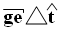 Запишите тему Perfekt глаголов движения и новую формулу (с 109 в овале).Прочитайте правило.Глагол sein изменяется по лицам (мы это изучали)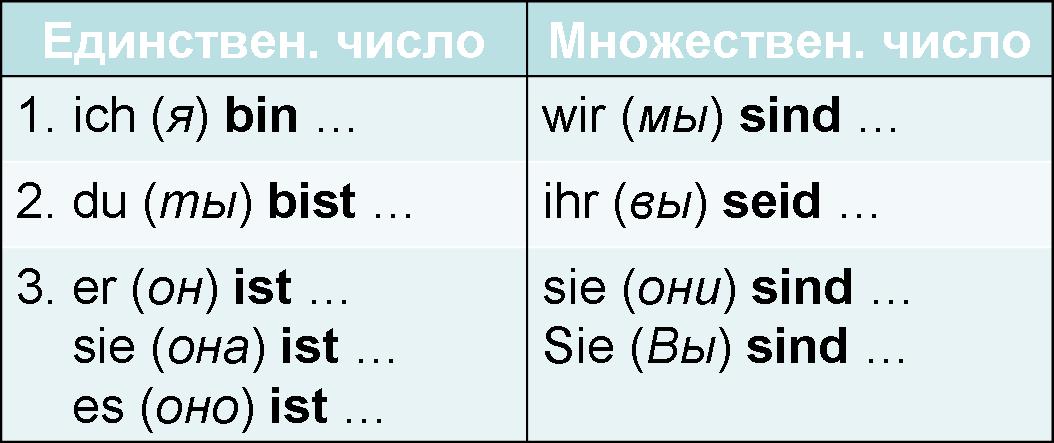 Пользуясь формулой, таблицей. Вставьте пропущенный глагол sein в правильной форме. (ВАДИМ и АНГЕЛИНА – любые три предложения)Egor ….in den Zoo gefahren.Denis…in die Schule gegangen.Wir….in den Stadt gefahren.Du….aus das Cafe gekommen.Er ….ins Hotel geblieben. С 109 №2 правило (прош.вр.глагола) Perfekt глаголов движения. Мы знаем формулу прошедшего времени остальных глаголов Perfekt = haben + Запишите тему Perfekt глаголов движения и новую формулу (с 109 в овале).Прочитайте правило.Глагол sein изменяется по лицам (мы это изучали)Пользуясь формулой, таблицей. Вставьте пропущенный глагол sein в правильной форме. (ВАДИМ и АНГЕЛИНА – любые три предложения)Egor ….in den Zoo gefahren.Denis…in die Schule gegangen.Wir….in den Stadt gefahren.Du….aus das Cafe gekommen.Er ….ins Hotel geblieben. С 109 №2 правило (прош.вр.глагола) Perfekt глаголов движения. Мы знаем формулу прошедшего времени остальных глаголов Perfekt = haben + Запишите тему Perfekt глаголов движения и новую формулу (с 109 в овале).Прочитайте правило.Глагол sein изменяется по лицам (мы это изучали)Пользуясь формулой, таблицей. Вставьте пропущенный глагол sein в правильной форме. (ВАДИМ и АНГЕЛИНА – любые три предложения)Egor ….in den Zoo gefahren.Denis…in die Schule gegangen.Wir….in den Stadt gefahren.Du….aus das Cafe gekommen.Er ….ins Hotel geblieben. фотоотчет (запись темы, формулы, предложений) в личном сообщении в ВК 22.04 или раньшеНемецкий язык 6 кл.22.04.22.04.66Ориентируемся в незнакомом городе: как пройти, проехать. Составление диалога- расспросаОриентируемся в незнакомом городе: как пройти, проехать. Составление диалога- расспросаС 113 №1 прочитать диалоги-расспросы (Как пройти…). Обратите внимание на вежливые слова в начале и конце разговора. С 114 №2 а) рассмотрите план городаb) Что где? По образцу составить 5 предложений с переводом                                  (ВАДИМ и АНГЕЛИНА 3 предложения). Можно коротко (Der Baum ist neben die Post).С 113 №1 прочитать диалоги-расспросы (Как пройти…). Обратите внимание на вежливые слова в начале и конце разговора. С 114 №2 а) рассмотрите план городаb) Что где? По образцу составить 5 предложений с переводом                                  (ВАДИМ и АНГЕЛИНА 3 предложения). Можно коротко (Der Baum ist neben die Post).С 113 №1 прочитать диалоги-расспросы (Как пройти…). Обратите внимание на вежливые слова в начале и конце разговора. С 114 №2 а) рассмотрите план городаb) Что где? По образцу составить 5 предложений с переводом                                  (ВАДИМ и АНГЕЛИНА 3 предложения). Можно коротко (Der Baum ist neben die Post).Фотоотчет (№2в) в личном сообщении в ВК 23.04 или раньшеНемецкий язык 6 кл.23.0423.0444Ориентируемся в незнакомом городе:  Диалогическая речь «В кафе».Ориентируемся в незнакомом городе:  Диалогическая речь «В кафе».С 116 №4 Символы (знаки). Познакомиться.С 117 №6, 8 прочитать диалоги «В кафе». Написать, что заказали дети?(по -немецки)С 116 №4 Символы (знаки). Познакомиться.С 117 №6, 8 прочитать диалоги «В кафе». Написать, что заказали дети?(по -немецки)С 116 №4 Символы (знаки). Познакомиться.С 117 №6, 8 прочитать диалоги «В кафе». Написать, что заказали дети?(по -немецки)Фотоотчет (записи в тетради) в личном сообщении в ВК 28.04 или раньшеМузыка 6 кл.22.0422.0477Программная увертюра. Увертюра «Эгмонт».     (тема и задания на 2 урока)Программная увертюра. Увертюра «Эгмонт».     (тема и задания на 2 урока)С 138-141 прочитать. Записать тему, название произведения, автора, определение увертюры. (Многие передачи, фильмы, сериалы на ТВ начинаются с муз заставки, это и есть увертюра). Немецкий писатель Гёте написал трагедию «Эгмонт», немецкий композитор сочинил увертюру «Эгмонт».Посмотреть фрагмент урока 5 мин.26сек. https://www.youtube.com/watch?v=OvkjwRV-Rxc ниже под видео есть ссылка на само произведение, чтобы послушать (послушайте начало увертюры). Ответьте на предложенные там вопросы на оценку. Если нет возможности посмотреть видео, найдите в учебнике ответы на вопросы:Что послужило темой трагедии «Эгмонт»?Почему Эгмонта приговорили к смерти?С 138-141 прочитать. Записать тему, название произведения, автора, определение увертюры. (Многие передачи, фильмы, сериалы на ТВ начинаются с муз заставки, это и есть увертюра). Немецкий писатель Гёте написал трагедию «Эгмонт», немецкий композитор сочинил увертюру «Эгмонт».Посмотреть фрагмент урока 5 мин.26сек. https://www.youtube.com/watch?v=OvkjwRV-Rxc ниже под видео есть ссылка на само произведение, чтобы послушать (послушайте начало увертюры). Ответьте на предложенные там вопросы на оценку. Если нет возможности посмотреть видео, найдите в учебнике ответы на вопросы:Что послужило темой трагедии «Эгмонт»?Почему Эгмонта приговорили к смерти?С 138-141 прочитать. Записать тему, название произведения, автора, определение увертюры. (Многие передачи, фильмы, сериалы на ТВ начинаются с муз заставки, это и есть увертюра). Немецкий писатель Гёте написал трагедию «Эгмонт», немецкий композитор сочинил увертюру «Эгмонт».Посмотреть фрагмент урока 5 мин.26сек. https://www.youtube.com/watch?v=OvkjwRV-Rxc ниже под видео есть ссылка на само произведение, чтобы послушать (послушайте начало увертюры). Ответьте на предложенные там вопросы на оценку. Если нет возможности посмотреть видео, найдите в учебнике ответы на вопросы:Что послужило темой трагедии «Эгмонт»?Почему Эгмонта приговорили к смерти?фотоотчет (записи в тетради и ответы на вопросы) в личном сообщении в ВК 